ANEXO I – FORMULÁRIO DE SOLICITAÇÃO DE APOIO PARA PARTICIPAÇÃO EM EVENTOSANEXO II – TABELA DE PONTUAÇÃO PARA PARTICIPAÇÃO EM EVENTOSOBSERVAÇÕES:É vedada qualquer multipontuação;O período considerado para pontuação abrange o interstício dos últimos 36 meses;Toda pontuação deverá ser na área de especialidade/atuação do pesquisador;Produção institucional não pode ser considerada como produção individual do pesquisador e, portanto não será pontuada;A comprovação de cada item desta tabela deverá constar no Currículo Lattes;Produção no prelo não será pontuada;O Qualis considerado é o 2017-2020;Definição do CTC SOBRE LIVRO: “Compreende-se por livro um produto impresso ou eletrônico que possua ISBN ou ISSN (para obras seriadas) contendo no mínimo 50 páginas, publicado por editora pública ou privada, associação científica e/ou cultural, instituição de pesquisa ou órgão oficial.”Declaração(A declaração de pontuação é feita em observância aos artigos 297-299 do Código Penal Brasileiro).ANEXO III – RELATÓRIO TÉCNICO FINAL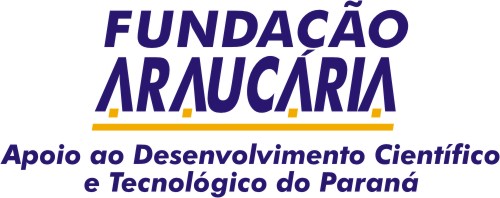 RELATÓRIO TÉCNICO FINAL(Este relatório deve obrigatoriamente acompanhar a prestação de contas)Programa: APOIO A PARTICIPAÇÃO EM EVENTOS/PARTICIPAÇÃO INSTITUCIONALAnexar 01 cópia do certificado comprobatório de apresentação do trabalho.Local e Data:_______________________________         _________________________________________Assinatura Coordenador                                  Assinatura Responsável pela InstituiçãoNome:   Fone:                                                                       e-mail:   Departamento:                                   ramal:                        Setor de Conhecimento:Banco:                                                  Agência:                                       Conta:Possui credenciamento?Pqc  (     )           PqI  (     )           Projeto de Extensão  (     )É orientador de Iniciação Científica?Sim  (     )                  Não (     )É docente de Programa de Pós-graduação da Unicentro?Sim  (     )                  Não (     )Dados do Evento:Título do evento:Site do evento:Entidade promotora:Local (e País, se for o caso):Data de início e término do evento:Área de conhecimento (CNPq):Identificação dos trabalhos a serem apresentados (título do trabalho; nome do autor ou autores, se mais de um, indicar quem deve receber o apoio):Declaração do responsável pelo órgão onde está lotado o(s) participante(s) da relevância científica do evento e apontamento acerca dos benefícios científicos esperados com o referido apoio.Cópia do trabalho (ou resumo) a ser apresentado. É obrigatória a menção de crédito à Fundação Araucária no item agradecimentos ou rodapé do documento a ser publicado nos anais.Investimento previsto para o evento (indicar valor pleiteado, com base nos valores limites estabelecidos pelo Decreto Estadual nº 12736/2022, disponível em https://www2.unicentro.br/dirfin/files/2022/12/Decreto-Estadual-no12.736-02-de-Dezembro-de-2022.pdf?x57018):Valor da diária:  R$ ________________Número de diárias: ________________TOTAL............................................. :  R$  ITENS DE PONTUAÇÃOTIPO OU ESTRATOFATOR DE MEDIÇÃOLIMITADOR NO PERÍODOPONTOSQTDINFORMADAQTD COMPROVADADados GeraisPesquisaProjeto de pesquisa concluído/em andamento financiado por agência de fomento (exceto institucional)coordenadorprojeto50Projeto de pesquisa concluído/em andamento financiado por agência de fomento (exceto institucional)participanteprojeto3/interstício8Liderança de grupo de pesquisa cadastrado no CNPq e certificadolíder/viceano2Produção em C,T & A (Ciência, Tecnologia e Artes)Produção bibliográfica publicadaAutoria / co-autoria de artigos completos publicados em periódicosA1artigo50Autoria / co-autoria de artigos completos publicados em periódicosA2artigo45Autoria / co-autoria de artigos completos publicados em periódicosA3artigo40Autoria / co-autoria de artigos completos publicados em periódicosA4artigo35Autoria / co-autoria de artigos completos publicados em periódicosB1artigo30Autoria / co-autoria de artigos completos publicados em periódicosB2artigo25Autoria / co-autoria de artigos completos publicados em periódicosB3artigo20Autoria / co-autoria de artigos completos publicados em periódicosB4artigo15Autoria / co-autoria de livros especializados publicados com corpo editoriallivro3/interstício50Autoria / co-autoria de capítulos de livros especializados publicados com corpo editorialcap. livro2/obra20Organização de livros especializados ou boletins técnicos publicados com corpo editorialobra8Trabalhos completos ou Resumos expandidos publicados em anais de congressos com ISSNinternacionaltrabalhoMáximo 50 pontos no interstício6Trabalhos completos ou Resumos expandidos publicados em anais de congressos com ISSNnacionaltrabalhoMáximo 50 pontos no interstício5Resumos publicados em anais de congressos com ISSNinternacionalresumoMáximo 50 pontos no interstício4Resumos publicados em anais de congressos com ISSNnacionalresumoMáximo 50 pontos no interstício3Produção técnicaSoftware com registroConcedido no interstíciosoftware50Software com registroRequerido no interstíciosoftware25Processos ou técnicas com patente ou registroConcedido no interstícioprocesso ou técnica100Processos ou técnicas com patente ou registroDepositado no interstícioprocesso ou técnica25Produtos tecnológicos com registro ou patenteConcedido no interstícioproduto100Produtos tecnológicos com registro ou patenteDepositada no interstícioproduto25ITENS DE PONTUAÇÃOTIPO OU ESTRATOFATOR DE MEDIÇÃOLIMITADOR NO PERÍODOPONTOSQTDINFORMADAQTD COMPROVADAProdução artística/culturalAutoria, produção e ou / direção: musicais, cênicas e/ou visuais (registrada/publicada)obra50Obra exibida em mostras de arte visual (desenho, escultura, fotografia, gravura, instalação, pintura, vídeo), apresentações cenográficas (teatro, dança, cinema), musicais. (documentada)internacionalobra / evento25Obra exibida em mostras de arte visual (desenho, escultura, fotografia, gravura, instalação, pintura, vídeo), apresentações cenográficas (teatro, dança, cinema), musicais. (documentada)nacionalobra / evento13Obra exibida em mostras de arte visual (desenho, escultura, fotografia, gravura, instalação, pintura, vídeo), apresentações cenográficas (teatro, dança, cinema), musicais. (documentada)mestradobanca6/interstício5Obra exibida em mostras de arte visual (desenho, escultura, fotografia, gravura, instalação, pintura, vídeo), apresentações cenográficas (teatro, dança, cinema), musicais. (documentada)doutorado / livre docentebanca6/interstício8TOTAL DE PONTOSNome:Data:AssinaturaChamada/ano:                 Convênio:Convênio:Protocolo no:Título do Evento:Título do Evento:Título do Evento:Título do Evento:Instituição:Instituição:Setor/Departamento:Setor/Departamento:Coordenador/beneficiário:Coordenador/beneficiário:E-mail:E-mail:Área:Área:Periodicidade do Evento:Periodicidade do Evento:Abrangência:       (  ) Internacional      (  ) Nacional      (  ) Regional      (  ) Estadual       (  ) Local                                  Abrangência:       (  ) Internacional      (  ) Nacional      (  ) Regional      (  ) Estadual       (  ) Local                                  Abrangência:       (  ) Internacional      (  ) Nacional      (  ) Regional      (  ) Estadual       (  ) Local                                  Abrangência:       (  ) Internacional      (  ) Nacional      (  ) Regional      (  ) Estadual       (  ) Local                                  Data do Evento:  Data do Evento:  Data do Evento:  Data do Evento:  Local do Evento:Local do Evento:Local do Evento:Local do Evento:Título do trabalho apresentado*:Título do trabalho apresentado*:Título do trabalho apresentado*:Título do trabalho apresentado*:Resumo do trabalho apresentado: (até 15 linhas)Resumo do trabalho apresentado: (até 15 linhas)Resumo do trabalho apresentado: (até 15 linhas)Resumo do trabalho apresentado: (até 15 linhas)O trabalho apresentado é resultado de pesquisa apoiada pela Fundação Araucária:   (  ) SIM      (  ) NÃOO trabalho apresentado é resultado de pesquisa apoiada pela Fundação Araucária:   (  ) SIM      (  ) NÃOO trabalho apresentado é resultado de pesquisa apoiada pela Fundação Araucária:   (  ) SIM      (  ) NÃOO trabalho apresentado é resultado de pesquisa apoiada pela Fundação Araucária:   (  ) SIM      (  ) NÃOTemas Relevantes abordados: (até 10 linhas)Temas Relevantes abordados: (até 10 linhas)Temas Relevantes abordados: (até 10 linhas)Temas Relevantes abordados: (até 10 linhas)Impacto dos temas abordados em relação ao trabalho de pesquisa do coordenador/beneficiário:Impacto dos temas abordados em relação ao trabalho de pesquisa do coordenador/beneficiário:Impacto dos temas abordados em relação ao trabalho de pesquisa do coordenador/beneficiário:Impacto dos temas abordados em relação ao trabalho de pesquisa do coordenador/beneficiário:Apoio da Fundação Araucária (valor do auxílio): R$Apoio da Fundação Araucária (valor do auxílio): R$Apoio da Fundação Araucária (valor do auxílio): R$Apoio da Fundação Araucária (valor do auxílio): R$Síntese das atividades realizadas e principais resultados obtidos: (até uma página)Síntese das atividades realizadas e principais resultados obtidos: (até uma página)Síntese das atividades realizadas e principais resultados obtidos: (até uma página)Síntese das atividades realizadas e principais resultados obtidos: (até uma página)Conclusões e recomendações do evento: (até 10 linhas)Conclusões e recomendações do evento: (até 10 linhas)Conclusões e recomendações do evento: (até 10 linhas)Conclusões e recomendações do evento: (até 10 linhas)Resultados: Indicar publicações do trabalho em anais do evento ou outrosResultados: Indicar publicações do trabalho em anais do evento ou outrosResultados: Indicar publicações do trabalho em anais do evento ou outrosResultados: Indicar publicações do trabalho em anais do evento ou outros